1	PERSONAL PARTICULARS2	EDUCATIONAL AND PROFESSIONAL QUALIFICATIONSPlease include qualifications and certifications specific to the area of specialisation applied for.3	SPECIALTY TRAINING PROGRAMMEIn the following sections 4-9, the applicant should provide evidence of personal contributions and achievements that are relevant to the specialty practice (refer to the activities described in the “Pharmacy Specialist’s Scope of Practice” document in Appendix 1 and “Evaluation Guidance for Specialist Practice Scope at Entry Level” document in Appendix 2). For sections 4-9, the applicant should tabulate the information in his/her CV under “Month/Year/Role” and “Activities”.4	DOMAIN 1: EXPERT PROFESSIONAL PRACTICEIn this section, applicant must demonstrate that he/she possesses the knowledge, skills and competencies of a specialist in the specialty that the applicant is applying to be accredited. Applicant should set in detail his/her clinical practice including his/her job scope/description, involvement in institutional or national committees Applicant must practise at least 8 hours per week (20% of clinical practice hours) in SPECIALTY for the past 3 years.Applicant must provide details on how he/she has personally made contributions to patients’ pharmacotherapy, in chronological order, and organised in accordance to each institution/department one has worked in. The following details are required of the applicant:Clinical and Service Provision Roles, including but not limited to ward rounds, clinical service provision within a specialised service team or clinic, etc. Please provide a write up with the following contents:A description of the nature of the service and scope of work covered.Work load data (e.g. number of hours spent per case, number of cases covered per week).Documented evidence of your role(s) and contribution to the team, e.g. Drug Profile or Monograph prepared for the Pharmacy & Therapeutics Committee review.Note 1: For each competency standards, applicant may submit up to 3 recent and relevant evidence examples only. Note 2: For separate annexes submitted for consideration, please name the files with reference to the competency standards submitted for (e.g. Standard 1.1 – description of content).5	DOMAIN 2: BUILDING OF PROFESSIONAL RELATIONSHIPSApplicant must provide details on how he/she has made contributions, in chronological order, organised in accordance to each appointment. The following details are required of the applicant:Appointment held, including scope of work and contributions.List specific examples of how he/she contributed to the achievements of the committee/workgroup to which he/she was appointed.Note 1: For each competency standards, applicant may submit up to 3 recent and relevant evidence examples only. Note 2: For separate annexes submitted for consideration, please name the files with reference to the competency standards submitted for (e.g. Standard 2.1 – description of content).DOMAIN 3: LEADERSHIPApplicant should be a Lead or Co-lead in at least one CQI project completed in the last 7 years preceding the specialist accreditation application.Leadership and Committee Roles, including but not limited to his/her direct contribution to the team on the following:Key Performance Indicators or Key Performance Areas.Achievements in the form of team awards or other form of official recognition.Where applicable, policies or protocols authored, reflection logs of practice by self.Note 1: For each competency standards, applicant may submit up to 3 recent and relevant evidence examples only. Note 2: For separate annexes submitted for consideration, please name the files with reference to the competency standards submitted for (e.g. Standard 3.1 – description of content).7	DOMAIN 4: MANAGEMENTLeadership and Committee Roles, including but not limited to his/her direct contribution to the team on the following:Key Performance Indicators or Key Performance Areas.Achievements in the form of team awards or other form of official recognition.Where applicable, policies or protocols authored, reflection logs of practice by self.Note 1: For each competency standards, applicant may submit up to 3 recent and relevant evidence examples only. Note 2: For separate annexes submitted for consideration, please name the files with reference to the competency standards submitted for (e.g. Standard 4.1 – description of content).8	DOMAIN 5:  EDUCATION, TRAINING AND DEVELOPMENTIn this section, applicant shall set out in detail the types of education, training and/or professional development programmes that he/she provides to other healthcare professionals, students, patients and public in the specialty that the applicant is applying to be accredited for.Applicant shall describe his/her involvement in these programmes, including the role, frequency and duration of participation.Applicant must provide details on how he/she has made contributions, in chronological order, organised in accordance to each appointment or institution. The following details are required of the applicant:Appointment held, including scope of work and contributions.List specific examples of how he/she contributed to the formal clinical training programmes.Number of trainees and/or hours spent in the activities should be furnished.List specific examples of how he/she contributed to the leadership role for clinical education or training programmes, e.g. residency programme directorship.Applicant must provide details on how he/she has made contributions, in chronological order, organised in accordance to each presentation, certificate programs, short courses, workshops, in-service lectures. The following details are required of the applicant:Title, Date (Month/Year), Event or Name of organiser.Frequency (e.g. how many times per year or once-off).Target audience and size.Note 1: For each competency standards, applicant may submit up to 3 recent and relevant evidence examples only. Note 2: For separate annexes submitted for consideration, please name the files with reference to the competency standards submitted for (e.g. Standard 5.1 – description of content).9	DOMAIN 6:  RESEARCH AND EVALUATIONIn this section, applicant shall set out in detail his/her research contributions to the specialty that the applicant is applying to be accredited for.Applicant should initiate or collaborate in research.Applicant should present results of research in <SPECIALTY> at national or international scientific meetings and/or publishes peer-reviewed reports of original research in <SPECIALTY>.Minimum of 3 posters, oral research presentations or publications in the 7 years preceding application. No encore presentation is allowed.Note: Points (a) and (b) should be specialty specific. Point (c) need not be speciality specific.Applicants should include as many pieces of work specific to their area of specialty as possible, and provide synopsis or content for i), iii) and iv). For i) to iii), please list all authors and underline applicant’s name for the purpose of identification of order of contribution.The following details are required for Publications (Original Investigations and Review Articles), Poster/Oral Presentations, Publications (Book Chapter) and Journal Reviewer:Forum and intended audience: National or international scientific meetings;Publications in peer-reviewed journals (to list citations), posters for meetings or conferences;Research grants awarded for his/her research; and Contribution as a reviewer or editor for scientific/professional publications, or invited reviewer for grant applications.Note 1: For each competency standards, applicant may submit up to 3 recent and relevant evidence examples only. Note 2: For separate annexes submitted for consideration, please name the files with reference to the competency standards submitted for (e.g. Standard 6.1 – description of content).10	OTHERSIn this section, the applicant may wish to provide details on any awards which he/she has received, and other significant contributions made to the specialty.Appendix 1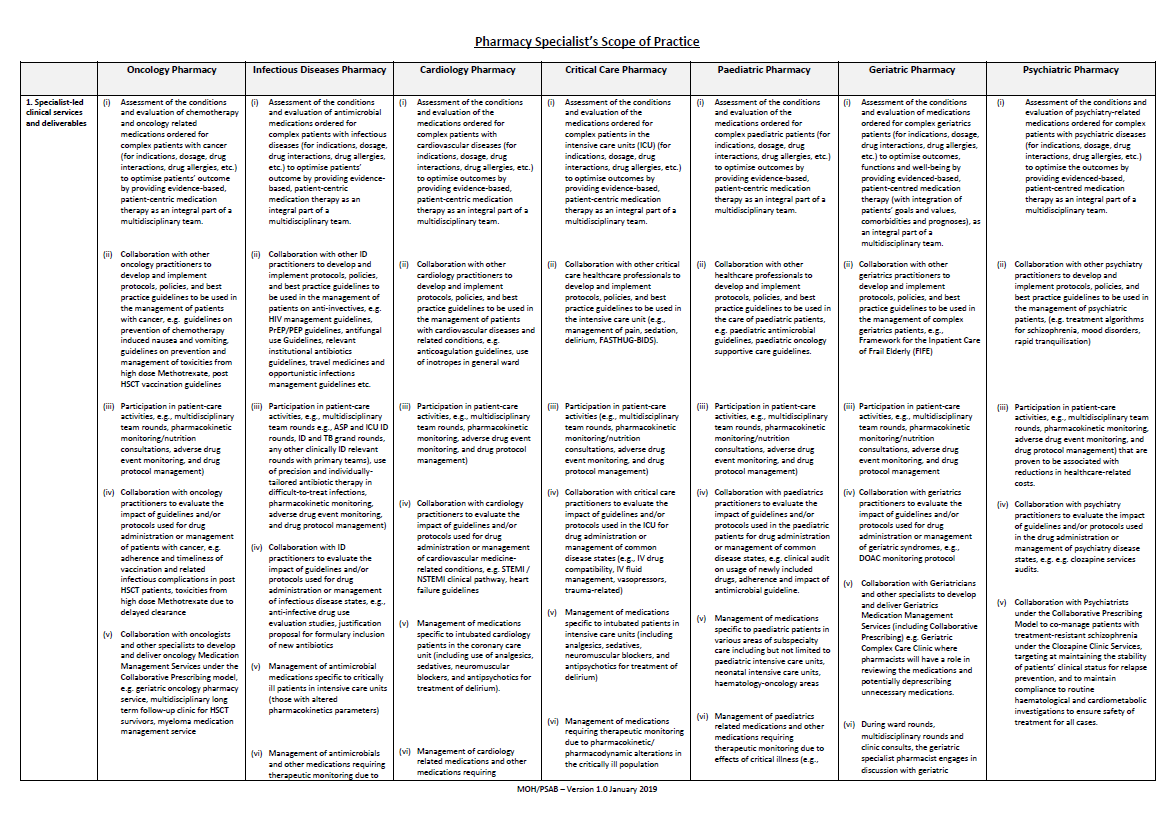 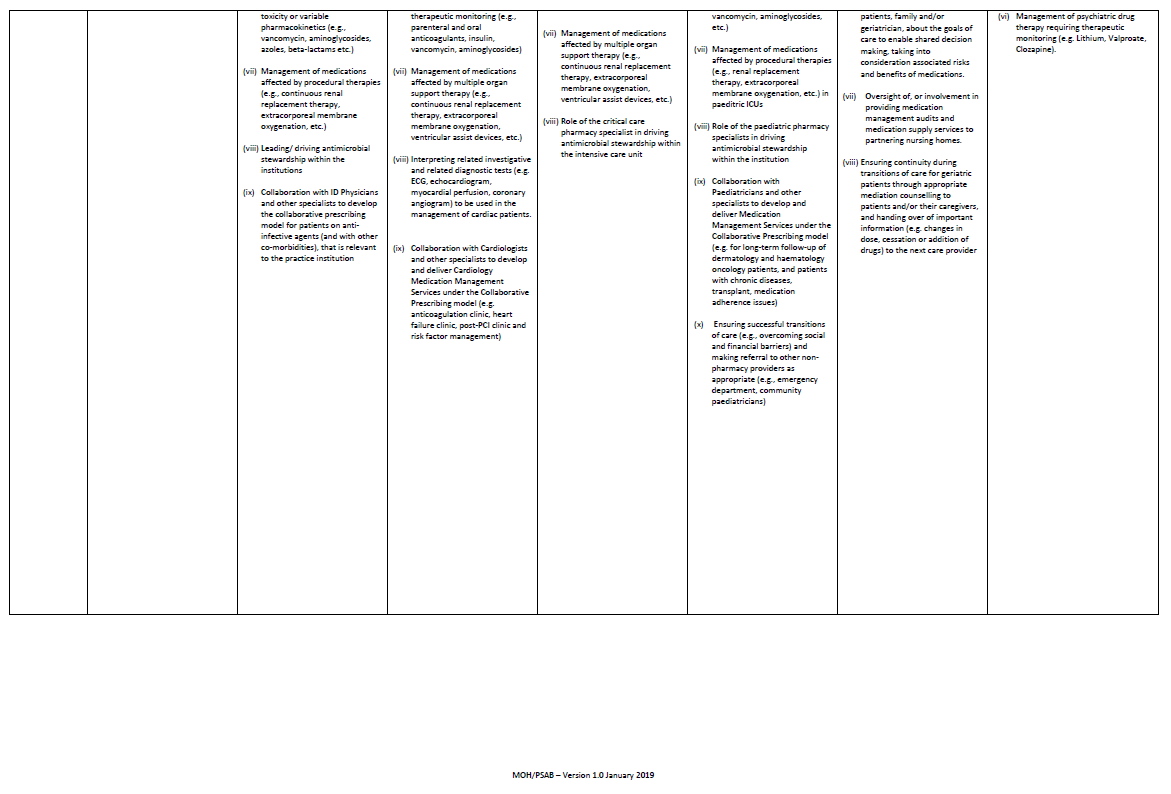 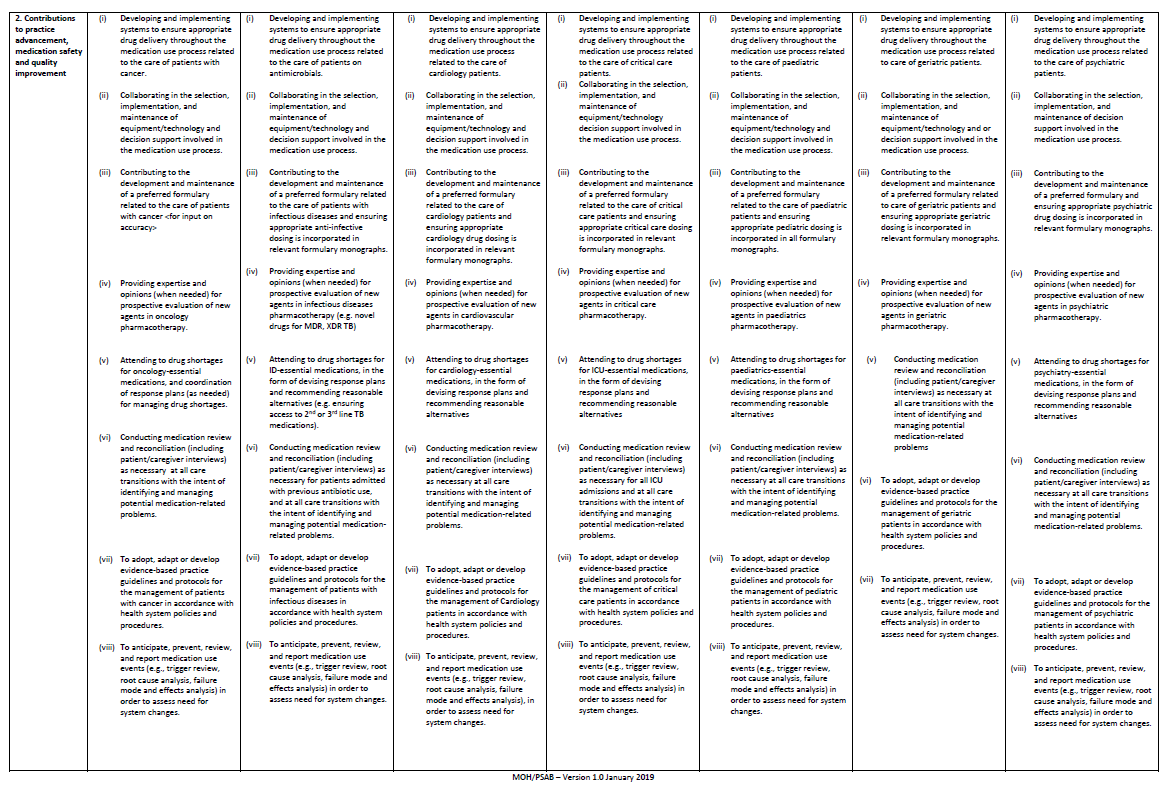 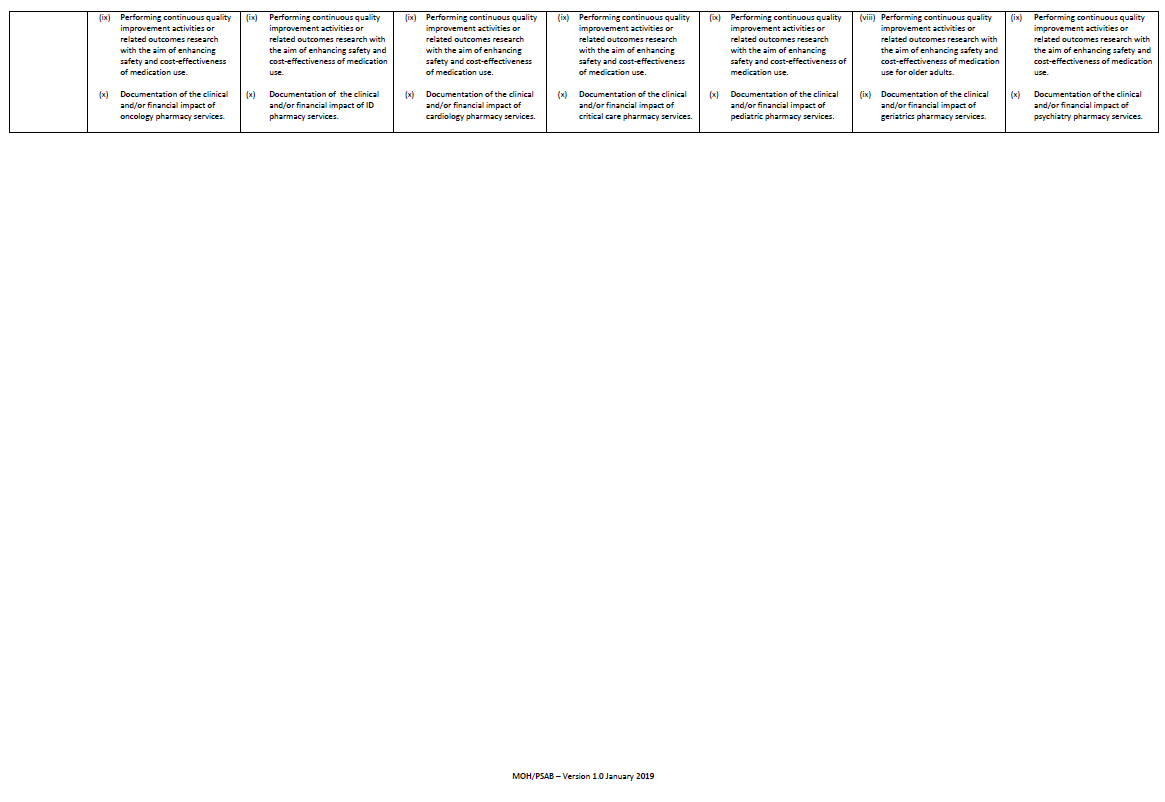 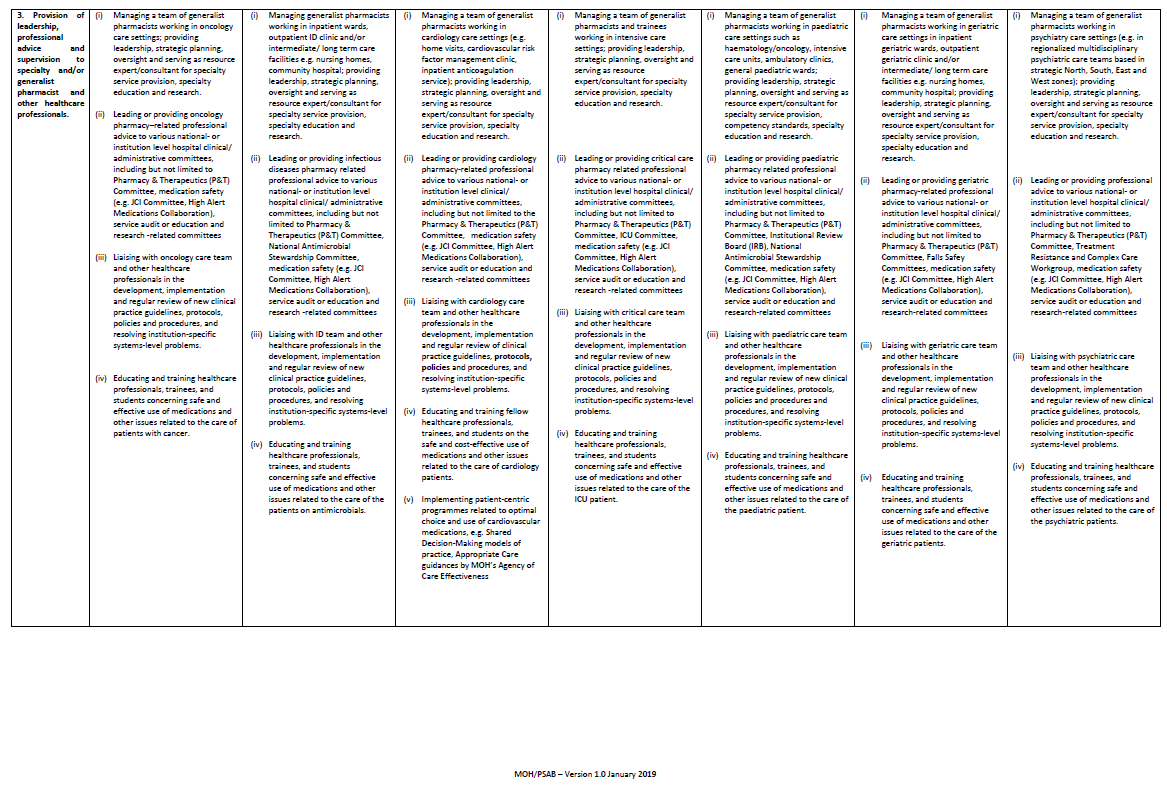 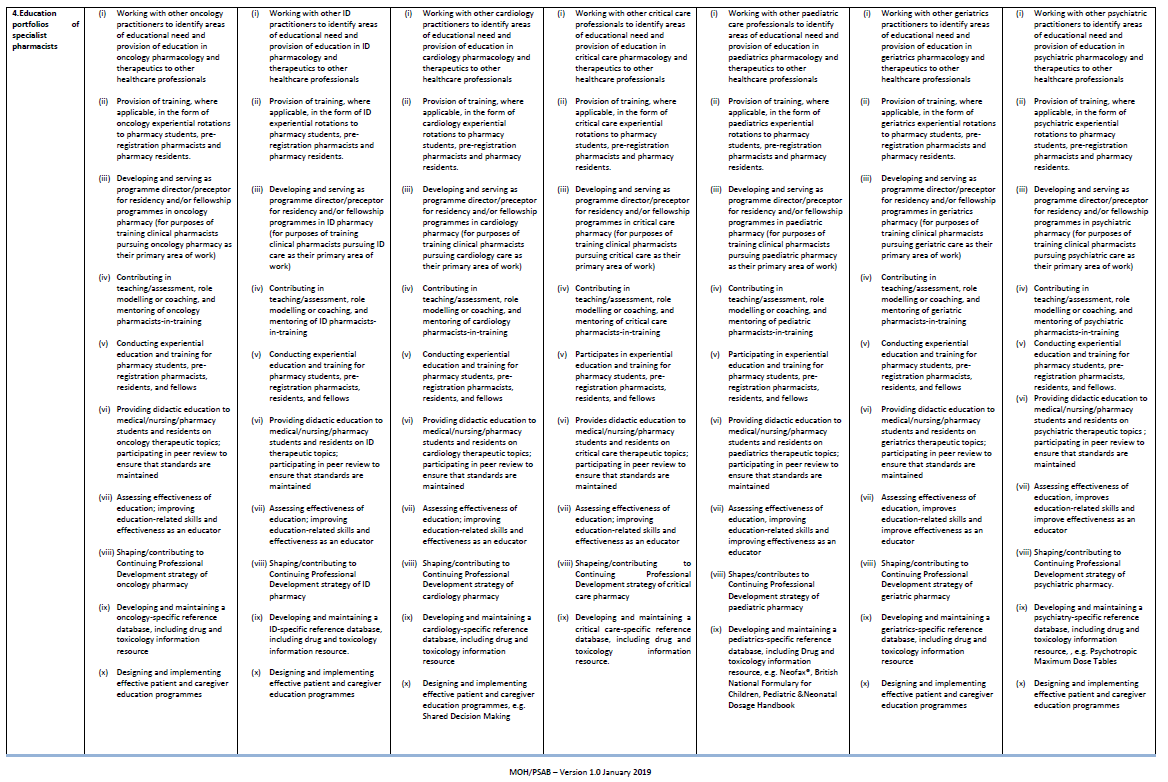 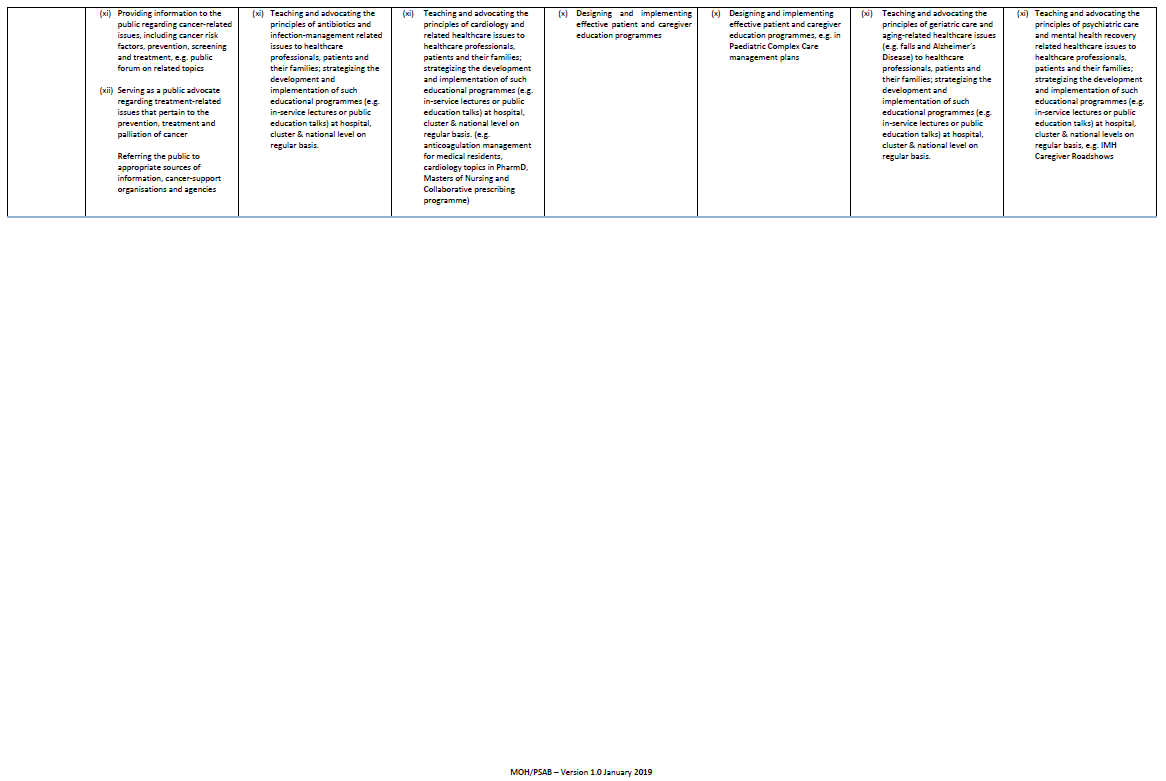 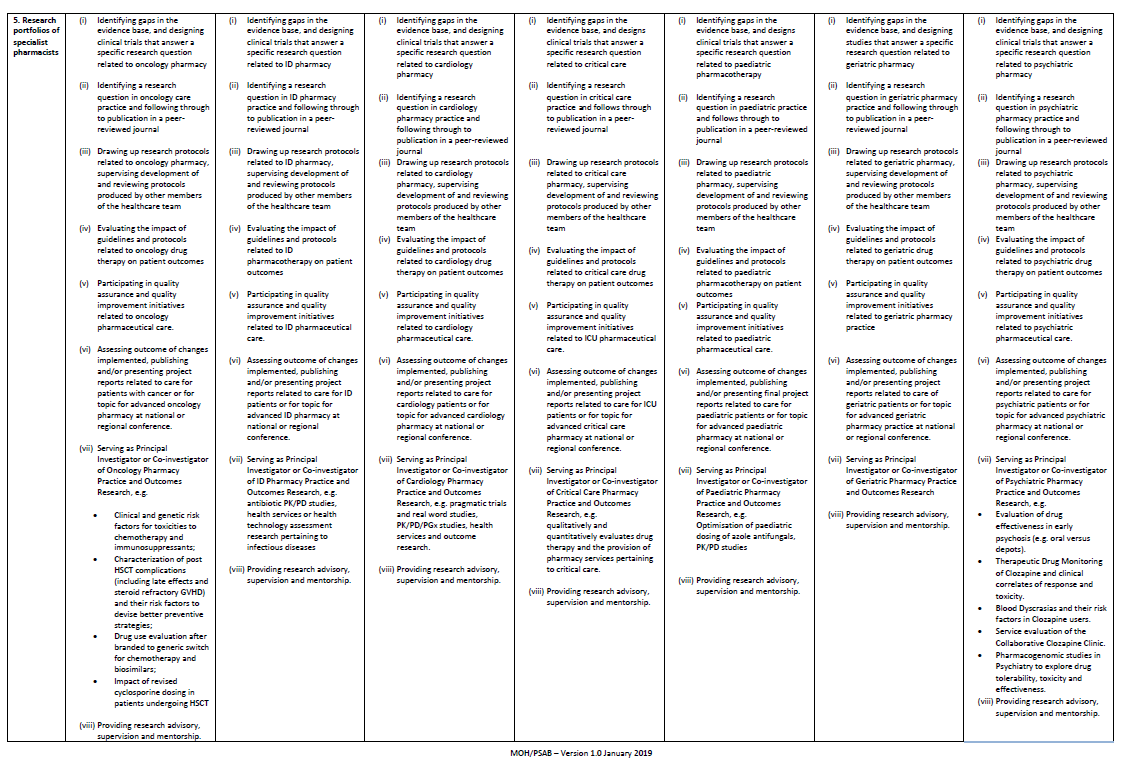 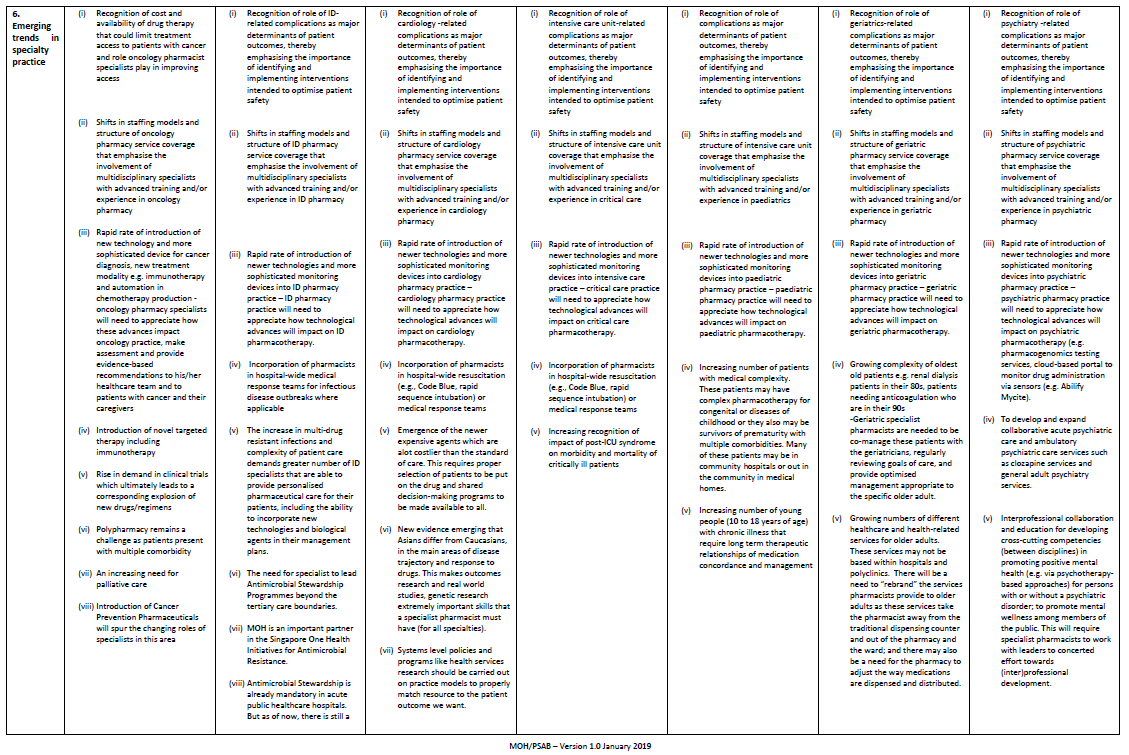 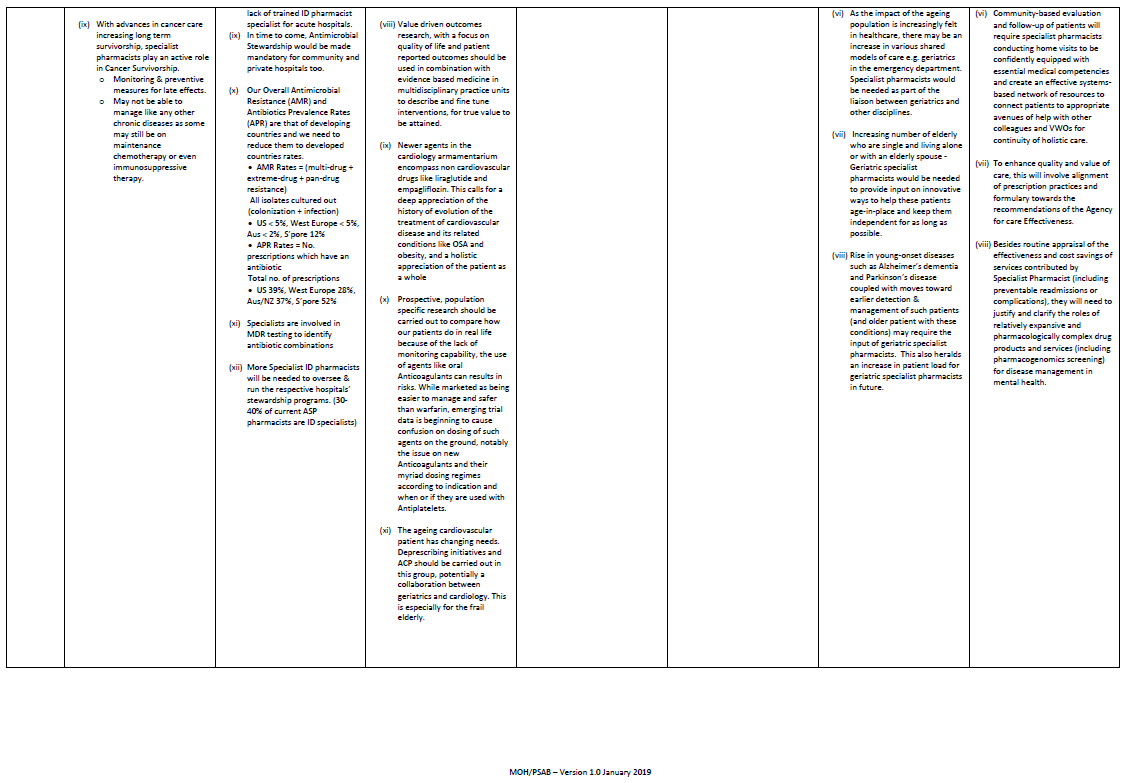 	Appendix 2Evaluation Guidance for Specialist Practice Scope at Entry LevelName: Address: Contact no.: Personal email: Work email:  Month/YearQualification / Certification AreaMonth/YearProgrammeCompetency StandardsDetails in Chronological OrderStandard 1.1 Demonstrates Expert Skills and Knowledge.Advanced LevelDemonstrates advanced pharmaceutical knowledge in a defined area(s).Is able to plan, manage, monitor, advise and review pharmaceutical care programmes for patients in a defined area(s).Standard 1.2 Manages Patient Care Responsibilities/ Delivery of Professional Activities.Advanced LevelIs accountable for the delivery of a pharmacy service to a defined group of patients.The delivery of pharmacy service would be for specialty patients.The applicant should be able to lead a QI project but does not need to be at the managerial level.Standard 1.3Exhibits Reasoning and Judgement including Analytical Skills, Judgmental Skills, Interpersonal Skills and Appraisal of Option.Advanced LevelDemonstrates ability to use skills to make decisions in complex situations where there are several factors that require analysis, interpretation and comparison. Demonstrates an ability to see situations holistically.Standard 1.4 Uses Professional Autonomy.Advanced LevelIs able to take action based on own interpretation of broad professional policies/ procedures where necessary.Competency StandardsDetails in Chronological OrderStandard 2.1Ability to Communicate Effectively (Communication).Advanced LevelDemonstrates use of appropriately selected communication skills to gain co-operation of small groups of patients, caregivers, colleagues, senior clinicians and managers within the organisation.Demonstrates ability to communicate where the content of the discussion is based on opinion.Standard 2.2Collaborates with Members of the Health Care Team and Offer Consultations (Teamwork and Consultation)Advanced LevelDemonstrates ability to work as an acknowledged member of a multidisciplinary team.Accepts consultation for specialist advice from within the organisation.Competency StandardsDetails in Chronological OrderStandard 3.1Creates VisionAdvanced LevelEmbraces the vision and translates this into clear directions for staff and management.Standard 3.2Strategic PlanningAdvanced LevelDemonstrates understanding of culture, climate and needs of stakeholders both internal and external; and the ability to incorporate national healthcare policy which influences departmental / institutional strategy.Demonstrates ability to plan over a year ahead within a defined area.Standard 3.3Innovation in SpecialtyAdvanced LevelRecognises and implements innovation independently.Standard 3.4Motivates Individual (Motivational)Advanced LevelDemonstrates ability to motivate individuals in the team.Competency StandardsDetails in Chronological OrderStandard 4.1Implementing Organisational PrioritiesAdvanced LevelShapes the response of the team to achieve organisational priorities.Standard 4.2Managing Resource UtilisationAdvanced LevelDemonstrates ability to effectively manage resources.Standard 4.3Establishing Standards of PracticeAdvanced LevelAccountable for the setting of targets and monitoring of standards of practice.Standard 4.4Managing RiskAdvanced LevelIs accountable for developing risk management policies/ protocols for the team, including identifying and resolving new risk management issues.Standard 4.5Managing PerformanceAdvanced LevelIs accountable for performance management for the team.Standard 4.6Project ManagementAdvanced LevelDemonstrates ability to successfully manage a project at team level.Standard 4.7Managing ChangeAdvanced LevelDemonstrates ability to manage a process of change for the team.Competency StandardsDetails in Chronological OrderStandard 5.1 Role ModelIntermediate LevelUnderstands and demonstrates the characteristics of a role model to members of the team.Standard 5.2 MentorshipIntermediate LevelDemonstrates understanding of the mentorship process.Standard 5.3Conducting Education and TrainingIntermediate LevelDemonstrates self-development through routine Continuing Professional Development activity with facilitation.Demonstrates ability to conduct teaching efficiently according to a lesson plan with supervision from a more experienced colleague.Competency StandardsDetails in Chronological OrderStandard 6.1Evaluating Literature Critically and Identifying Evidence GapsAdvanced LevelDemonstrates ability to critically evaluate, review medical literature, and identify evidence gaps and to apply evidence-based practice at departmental/ institutional level.Standard 6.2Developing and Evaluating Research ProtocolsAdvanced LevelDemonstrates ability to lead in the development and conduct of a research.Standard 6.3Disseminating EvidenceAdvanced LevelDemonstrates ability to generate new evidence accepted for presentation at research symposia (e.g. conferences, seminars or forums) or publication.Standard 6.4Guiding Others Undertaking ResearchIntermediate LevelIs aware of the research activities within the department and is able to provide guidance on research methodology.Standard 6.5Establishing Research PartnershipsIntermediate LevelDemonstrates ability to work as a member of a project team.No.Title of StudyMode of Presentation (Poster/Oral Presentations)RoleNote:Please indicate if you are the primary author.If not, please indicate your role of contribution to the studyNo.Research Grants Project TitleFunding AmountFunding AgencyRoleMonth/DateNo.Award TitleRoleDateAssessment Domains and Competency Standards Aligned to the Development Framework for Pharmacists (DFP) Standards.Assessment Domains and Competency Standards Aligned to the Development Framework for Pharmacists (DFP) Standards.Performance Levels (Mapped to DFP)Domain 1: Expert Professional PracticeApplicant must practise at least 8 hours per week (20% of clinical practice hours) in SPECIALTY for the past 3 years.Domain 1: Expert Professional PracticeApplicant must practise at least 8 hours per week (20% of clinical practice hours) in SPECIALTY for the past 3 years.Domain 1: Expert Professional PracticeApplicant must practise at least 8 hours per week (20% of clinical practice hours) in SPECIALTY for the past 3 years.1.Standard 1.1 Demonstrates Expert Skills and Knowledge Advanced LevelDemonstrates advanced pharmaceutical knowledge in a defined area(s).Is able to plan, manage, monitor, advise and review pharmaceutical care programmes for patients in a defined area(s).Evidence:Regarded as a source of expertise for the management of patients with drug-related problems related to specific disease states.Able to accurately and efficiently identify multiple, complex drug-related problems and develop therapeutic plans through evidence-based knowledge and experience in a defined field of practice.                                                                    Evidence examples:Documented pharmacy interventions and enquiries e.g. requests from other healthcare professionals or patients.                                    Documented pharmaceutical care plans in complex cases.2.Standard 1.2 Manages Patient Care Responsibilities/ Delivery of Professional ActivitiesAdvanced LevelIs accountable for the delivery of a pharmacy service to a defined group of patients.The delivery of pharmacy service would be for specialty patients.The applicant should be able to lead a QI project but does not need to be at the managerial level.Evidence:Able to provide safe, effective and timely pharmaceutical care to a defined group of patients with special needs or in a defined service areaAble to adopt a person-centered approach to facilitate continuity of care.Able to collate and analyse data for improvement opportunitiesEvidence examples:Achievement of Key Performance Indicators (KPIs) as Manager of a section.Contribution as Leader of a Quality Improvement project for care delivery to a defined group of patients e.g. patients in Anticoagulation clinic, Hypertension-Diabetes-Lipid clinic. Documentation of how Plan-Do-Check-Act (PDCA) cycle is applied to service delivery.3.Standard 1.3Exhibits Reasoning and Judgement including Analytical Skills, Judgmental Skills, Interpersonal Skills and Appraisal of OptionAdvanced LevelDemonstrates ability to use skills to make decisions in complex situations where there are several factors that require analysis, interpretation and comparison. Demonstrates an ability to see situations holistically.Evidence:Able to make practical and effective decisions in a timely fashion, in complex situations.Able to ask pertinent questions, list and evaluate options by constructing best and worst scenarios, and assess chances of success and consequences or failure.Able to discuss and communicate these plans with team members and stakeholders effectively.Evidence examples:Contribution as a member of institutional committee e.g. clinical governance committee. Feedback from: Peers/ colleagues; Supervisor/ tutors; Team members; Learner/ trainees.Examples of documented interventions done.Reports of medication errors investigated.Documented evidence of problem/ issue resolution when handling difficult customers with complex needs.Role in the revision or development of departmental/ institutional guidelines/ protocols.4.Standard 1.4 Uses Professional AutonomyAdvanced LevelIs able to take action based on own interpretation of broad professional policies/ procedures where necessary.Evidence:Able to decide on a course of action in an ambiguous situation or in the absence of specific policy/procedure.Evidence examples:Role in the initiation of a new service which has no precedence e.g. telepharmacy even when the law has no provision for it. Documented actions taken in situations requiring ethical considerations.Domain 2: Building of Professional RelationshipsDomain 2: Building of Professional RelationshipsDomain 2: Building of Professional Relationships5.Standard 2.1Ability to Communicate Effectively (Communication)Advanced LevelDemonstrates use of appropriately selected communication skills to gain co-operation of small groups of patients, caregivers, colleagues, senior clinicians and managers within the organisation.Demonstrates ability to communicate where the content of the discussion is based on opinion.EvidenceAble to communicate with patients, caregivers and colleagues both within and outside of the Department and show the ability to persuade, motivate and collaborate.                                                                       Able to communicate effectively with small groups both within and outside the department through presentation/ talk/ meeting with minimal guidance.                                                                                          Able to deal with difficult situations where communication is required e.g. managing difficult situations and diffusing conflicts.Evidence ExamplesFeedback from: 360-degree evaluation; Observational feedback from colleagues both within and outside department; Patients; Trainees' evaluation.Written communication by the individual e.g. correspondences, articles.Presentation materials and audience feedback.Evidence of collaboration with colleagues from other departments through projects/ workgroups, etc.6.Standard 2.2Collaborates with Members of the Health Care Team and Offer Consultations (Teamwork and Consultation)Advanced LevelDemonstrates ability to work as an acknowledged member of a multidisciplinary team.Accepts consultation for specialist advice from within the organisation.EvidenceAble to respond to the demands and expectations of members of the health care team.  Able to share information and expertise to facilitate a common understanding.Able to maintain rapport and work in partnership (share information with patient's consent, and work cooperatively on patient's health goals) with other healthcare professionals to achieve therapeutic goals.Able to be actively contributing a pharmacist's perspective and make a positive contribution to team-based problem solving and decision making.Evidence ExamplesPeer review through 360 degree feedback.Observational feedback from colleagues both within and outside department.Achievement of team-based outcomes or participation in defining the outcomes to be achieved by the department.Contribution as a member in workgroups/ committees, at organisation level.Domain 3: LeadershipCandidates should be a Lead or Co-lead in at least one clinical quality improvement (CQI) project completed in the last 7 years preceding the specialist accreditation application.Domain 3: LeadershipCandidates should be a Lead or Co-lead in at least one clinical quality improvement (CQI) project completed in the last 7 years preceding the specialist accreditation application.Domain 3: LeadershipCandidates should be a Lead or Co-lead in at least one clinical quality improvement (CQI) project completed in the last 7 years preceding the specialist accreditation application.7.Standard 3.1Creates VisionAdvanced LevelEmbraces the vision and translates this into clear directions for staff and management.EvidenceAble to communicate department and corporate visions to staff and conceptualise them into action plans for the section/department.Evidence ExamplesExamples of how the vision is translated into strategies and actions for the team.Workplan and targets developed for team/ section is in alignment with the department/ hospital’s vision.8.Standard 3.2Strategic PlanningAdvanced LevelDemonstrates understanding of culture, climate and needs of stakeholders both internal and external; and the ability to incorporate national healthcare policy which influences departmental / institutional strategy.Demonstrates ability to plan over a year ahead within a defined area.EvidenceAble to conceptualise strategies and implement at departmental/ institutional/ cluster levels, that are in line with national healthcare policies.Able to display situational awareness i.e. able to assess what is happening on the ground, through engaging key stakeholders.Able to persuade and influence key stakeholders.Able to identify gaps, prioritise and develop middle-term plans (1-3 years) for the department and shows how the plans align to the sector’s/ organisation's long term strategy.Able to stay abreast of changes in the healthcare scene and identify potential opportunities where information may be useful in the future and inform longer term strategy.Evidence ExamplesRole in implementing of new policies within institution.Identification of competency gaps of staff and role in implementing the necessary education and training programmes to fulfil the criteria of the national specialisation framework.Role in identifying gaps highlighted through customer satisfaction surveys and recommendations made.Workplan(s) presented.Contribution as Organiser or participant in departmental retreats.9.Standard 3.3Innovation in SpecialtyAdvanced LevelRecognises and implements innovation independently.EvidenceAble to make connections to seemingly unrelated questions, problems, or ideas by questioning, leading to improvement in the respective practice settings.Evidence ExamplesContribution as a Team member of CPIP/ QI/ EPIC projects or quality initiatives within the department or institution.Collaboration projects with other healthcare professionals to improve processes.Principal Investigator for a research study that significantly improves the way things are done.Contribution as Project participant or lead involving the use of new models or technology.10.Standard 3.4Motivates Individual (Motivational)Advanced LevelDemonstrates ability to motivate individuals in the team.EvidenceHas a positive attitude and is determined to change negative experiences of the team into growing experiences in order to lift the team's morale.Is highly driven in a cause(s) and can foster that same enthusiasm in his/ her staff by providing an environment that encourages. motivated members within the teamPossesses high energy levels, and is able to create task excitement and be a catalyst for positive action within the team.Able to understand their staff's needs, and is able to verbally persuade their staff to gain "buy-in" to their ideas and inspire them to greater heights.Evidence ExamplesAchievement of goals set for the team.Quality of constructive feedback to team members.Contributions as a Chair/ member of a workgroup/ committee e.g. a Quality Improvement project, pilot study, automation project, research.Domain 4: ManagementDomain 4: ManagementDomain 4: Management11.Standard 4.1Implementing Organisational PrioritiesAdvanced LevelShapes the response of the team to achieve organisational priorities.EvidenceAble to formulate strategies at the departmental level to achieve organisational priorities.Evidence ExamplesDeveloped plans/ protocols/ guidelines.12Standard 4.2Managing Resource UtilisationAdvanced LevelDemonstrates ability to effectively manage resources.EvidenceAble to negotiate for & manage resources within the section.Evidence ExamplesPrepared roster that is able to meet service demands.Appropriate management of inventory including usage of consumables.Budget work plans that reflect the monitoring and interpretation of financial results e.g. operational budget.13.Standard 4.3Establishing Standards of PracticeAdvanced LevelAccountable for the setting of targets and monitoring of standards of practice.EvidenceAble to ensure that the team complies to relevant standards of practice.Evidence ExamplesReviewed and updated existing SOPs/ Work Instructions.14.Standard 4.4Managing RiskAdvanced LevelIs accountable for developing risk management policies/ protocols for the team, including identifying and resolving new risk management issues.EvidenceAble to develop/ revise risk management policies including identifying and resolving new risk management issues at the departmental level.Evidence ExamplesReviewed and updated existing work procedures to mitigate risks whenever there are changes to existing factors that impact risks.Recommendations provided to mitigate/ resolve identified risks.15.Standard 4.5Managing PerformanceAdvanced LevelIs accountable for performance management for the team.EvidenceAble to assess team performance through the appropriate documentation and review process.Able to work with team members within their area of strength to reach achievable goals and strategies that are consistent with the objectives established for the team.Able to set clear expectations and targets that are SMART: Specific, Measurable, Achievable, Realistic and Time-bound.Able to provide constructive feedback*, encouragement and support to team members. This would include identifying and addressing work issues (e.g. excessive workload, conflict. contributing to unsatisfactory performance).*Feedback may include personnel expectations, achievements and contributions.Evidence ExamplesQuality of documented feedback provided to team members.Achievement of targets for department/ team Balance Scorecard (BSC) Key Performance Indicators (KPIs) as reflected in the reports submitted to HOD.16.Standard 4.6Project ManagementAdvanced LevelDemonstrates ability to successfully manage a project at team level.EvidenceAs a project leader, able to ensure timely initiation, planning, execution, monitoring, control and closure of a project at the team level.Note: Project Leader includes projects managers/ directors/ supervisors. Mentors/ sponsors are typically not directly involved in projects.Evidence ExamplesEvaluation of project’s results or achievement of key milestones.17.Standard 4.7Managing ChangeAdvanced LevelDemonstrates ability to manage a process of change for the team.EvidenceAble to show thoughtful planning, sensitive implementation, and consultation with, and involvement of, the stakeholders affected by the changes, ultimately identifying the benefits achieved by the change and getting buy-in from the relevant stakeholders.Evidence ExamplesWell planned and executed activities to achieve the desired results of a project/ program.Feedback from relevant stakeholders.Domain 5:  Education, Training and DevelopmentDomain 5:  Education, Training and DevelopmentDomain 5:  Education, Training and Development18.Standard 5.1 Role ModelIntermediate LevelUnderstands and demonstrates the characteristics of a role model to members of the team.Evidence:Able to comply with departmental and institutional rules in regulations.Able to motivate team members and subordinates.Evidence ExamplesFeedback (verbal or written) solicited from trainees, subordinate, peer and supervisor.19.Standard 5.2 MentorshipIntermediate LevelDemonstrates understanding of the mentorship process.EvidenceAble to understand the role of a mentor and the skills required.Evidence ExamplesExperience as a Mentee in a Mentoring program.Attendance at training program for mentee.Seek advice from industry leaders or experienced individuals whom they regard as mentors.20.Standard 5.3Conducting Education and TrainingIntermediate LevelDemonstrates self-development through routine Continuing Professional Development activity with facilitation.Demonstrates ability to conduct teaching efficiently according to a lesson plan with supervision from a more experienced colleagueEvidenceAble to maintain and improve the quality of practice by keeping own knowledge and skills up to date and relevant to the roles and responsibilities.Able to take responsibility for own learning and development including identifying self-learning needs and seeking out learning opportunities to meet those needs.Able to appropriately use a range of educational methods and technologies to achieve intended learning outcomes.Evidence ExamplesFulfilment of SPC CPE requirement (self).Participation in educational programmes including talks/ conferences. A preceptor for students and trainees.Participation in the formal training/ education to staff/ students (e.g. diploma, pharmacy/ medical students).Training log of trainees.Educational materials developed.Feedback from trainees/ supervisor.Domain 6:  Research and EvaluationApplicant initiates or collaborates in research.Applicant presents results of research in <SPECIALTY> at national or international scientific meetings and/or publishes peer-reviewed reports of original research in <SPECIALTY>.Minimum of 3 posters, oral research presentations or publications in the 7 years preceding application. No encore presentation is allowed.Note: Point (i) and (ii) should be specialty specific. Point (iii) need not be speciality specific.Domain 6:  Research and EvaluationApplicant initiates or collaborates in research.Applicant presents results of research in <SPECIALTY> at national or international scientific meetings and/or publishes peer-reviewed reports of original research in <SPECIALTY>.Minimum of 3 posters, oral research presentations or publications in the 7 years preceding application. No encore presentation is allowed.Note: Point (i) and (ii) should be specialty specific. Point (iii) need not be speciality specific.Domain 6:  Research and EvaluationApplicant initiates or collaborates in research.Applicant presents results of research in <SPECIALTY> at national or international scientific meetings and/or publishes peer-reviewed reports of original research in <SPECIALTY>.Minimum of 3 posters, oral research presentations or publications in the 7 years preceding application. No encore presentation is allowed.Note: Point (i) and (ii) should be specialty specific. Point (iii) need not be speciality specific.21.Standard 6.1Evaluating Literature Critically and Identifying Evidence GapsAdvanced LevelDemonstrates ability to critically evaluate, review medical literature, and identify evidence gaps and to apply evidence-based practice at departmental/ institutional level.EvidenceAble to interpret and synthesise research results and apply the findings to influence practice.Able to identify evidence gaps requiring further research.Evidence ExamplesActive participation in the formulation or update of practice guidelines for the department or institution. Active participation in formulary decision-making processes in P&T committee. Publication of systematic reviews or meta-analysis on clinical topics. Scientific presentations within or outside of department (i.e. hospital conference, doctors' Continuing Education/ departmental meetings). Publication of research article(s) in the last 2 years in any journal. Recently obtained grant funding of any level to conduct research.22.Standard 6.2Developing and Evaluating Research ProtocolsAdvanced LevelDemonstrates ability to lead in the development and conduct of a research.EvidenceAble to apply appropriate research methodologies to develop research protocol.Able to ethically conduct research.Able to assemble the necessary resources to undertake a research project.Evidence ExamplesRecent (in the last 2 years) or current Co-Investigator and/or Principal Investigator (PI) of a study. Research protocols reviewed and authorised for the department.23.Standard 6.3Disseminating EvidenceAdvanced LevelDemonstrates ability to generate new evidence accepted for presentation at research symposia (e.g. conferences, seminars or forums) or publication.EvidenceAble to organise the different elements of a research publication into a coherent document.Able to address reviewers' comments on manuscripts.Evidence ExamplesAccepted abstract with poster or oral presentation at a research symposia.Publication of a research project in a peer-reviewed media.24.Standard 6.4Guiding Others Undertaking ResearchIntermediate LevelIs aware of the research activities within the department and is able to provide guidance on research methodology.EvidenceAware of the research activities around a particular subject and be knowledgeable enough about the subject in order to guide the student/ junior on how to choose a topic, shape and refine the research question, taking into account the practical considerations about the planning needed and costs.Evidence ExamplesFunctions as a department representative to authorise research protocols within the department. Functions as a supervisor or facilitator of research projects (directly or indirectly).25.Standard 6.5Establishing Research PartnershipsIntermediate LevelDemonstrates ability to work as a member of a project team.EvidenceAble to possess effective communication and interpersonal skills at the team level.Able to actively contribute as a team member of a project.Evidence ExamplesContribution as a Team member of a project.Notes of meeting/ minutes.